Today’s Meeting: 	Date:  		 Time:			Location:  		Facilitator:  		Minute Taker:		Data Analyst:  Next Meeting:		Date:  		 Time:			Location:  		Facilitator:  		Minute Taker:		Data Analyst:  Administrative/General Information and Issues (does not include all items discussed)Problem-Solving Action Plan (will not reference all discussions)Next meeting: Date  __________________________ Time:  ______________________ Location:  ___________________________Evaluation of Team Meeting (Mark your ratings with an “X”)If some of our ratings are “So-So” or “No,” what can we do to improve things?SW-PBS Leadership Team Meeting Minutes and Problem-Solving Action Plan FormSchool:_______________________________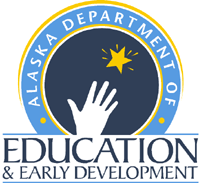 Team Members (Present Today)Team Members (Present Today)Team Members (Present Today)Today’s Agenda ItemsNext Meeting Agenda ItemsPotential Problems Raised from data reviewInformation for Team, or Issue for Team to AddressDiscussion/Decision/Task (if applicable)Who?By WhenUpdatesCritical Element AddressedWhat is the problem?Precise Problem Statement, based on review of data(What, When, Where, Who, Why)How are we going to solve the problem?Solution Actions (e.g., Prevent, Teach, Prompt, Reward, Correction, Extinction, Safety)Who is responsible?When do we start?When will it be complete?How will we evaluate if our plan is working?Critical Elements of SW-PBS (tie to action plan items)Critical Elements of SW-PBS (tie to action plan items)1Leadership Team Operations & Function2Teaching school wide expectations & Behaviors3.Procedures for teaching classroom expected behaviors4. Procedures for encouraging expected behaviors5. Procedures for discouraging rule violations6Procedures for on-going data based monitoring & evaluation7. Survey/ summary data presented to staff 8. Parent and community9.Cultural standardsOur RatingOur RatingOur RatingYesSo-SoNo1. Was today’s meeting a good use of our time?2. In general, did we do a good job of tracking whether we’re completing the tasks we agreed on at previous meetings?3. In general, have we done a good job of actually completing the tasks we agreed on at previous meetings?4. In general, are the completed tasks having the desired effects on student behavior? 